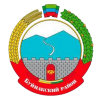 РЕСПУБЛИКА ДАГЕСТАНАДМИНИСТРАЦИЯ  МУНИЦИПАЛЬНОГО РАЙОНА  «БУЙНАКСКИЙ РАЙОН»МКУ «УПРАВЛЕНИЕ ОБРАЗОВАНИЯ БУЙНАКСКОГО РАЙОНА»368220, РД, г. Буйнакск, ул. Ленина 61, т. (87237) 2-29-00, bruo30@mail.ru «_24_»___06__  2019г.                                                                                                           №_87_                                                                                                                                                                          Приказо создании Центров образования цифрового и гуманитарного  профилей                «Точка роста»	В целях  создания условий в общеобразовательных учреждениях Буйнакского района для внедрения на уровнях  основного общего среднего образования новых методов обучения и воспитания, образовательных технологий, обеспечивающих освоение обучающимися основных и дополнительных образовательных программ цифрового, естественно – научного, технического и гуманитарного профилей, а так же освоения содержания и совершенствования  методов обучения предметной области «Технология», «Информатика» и «Основы  безопасности жизнедеятельности», а так же в соответствии  с распоряжением Министерства просвещения Российской Федерации  от 01 марта 2019г                       «О создании Центров образования цифрового и гуманитарного профилей»ПРИКАЗЫВАЮ:1.Утвердить Положение о создании и функционировании Центров образования цифрового и гуманитарного профилей «Точка роста» согласно приложению.2.Создать в 8 общеобразовательных учреждениях Буйнакского района Центры образования цифрового и гуманитарного профилей «Точка роста»:1) МКОУ «Халимбекаульская сош»2) МКОУ «Кафыркумухская сош»3) МКОУ «Бугленская сош»4)МКОУ «Н-Казанищенская сош № 3»5) МКОУ «Н-Дженгутайская сош»6) МБОУ «Чиркейский образовательный центр»7) МБОУ «Атланаульская гимназия»8) МКОУ «В-Казанищенская сош № 1»3. Ответственность за исполнение настоящего приказа возложить на                          З.Т. Асельдерова.4.Контроль за исполнением настоящего приказа оставляю за собой.          Начальник 	                                                                А.Залимханова                                         Приложение к приказу Управления образования Буйнакского района  «___»_____________ 2019  г. №__Положениео создании и функционировании  Центров образования цифрового игуманитарного профилей «Точка роста»I. Общие положенияЦентры образования цифрового и гуманитарного профилей «Точка роста» создаются  как структурные  подразделения общеобразовательных организаций,  осуществляющих образовательную деятельность по образовательным  программам основного общего среднего образования и направлены  на формирование современных компетенций и навыков обучающихся, в том числе по предметным областям  «Технология», «Информатика», «Основы безопасности жизнедеятельности».II. Цели создания Центров «Точка роста»Целями создания Центров является создание условий для внедрения новых методов обучения и воспитания ,образовательных технологий, обеспечивающих освоение обучающимися основных и дополнительных  общеобразовательных программ  цифрового , естественно – научного, технического и гуманитарного профилей, так же обновления содержания и совершенствования методов обучения предметной области «Технология», «Информатика» и «Основы  безопасности жизнедеятельности».Центр может выполнять функцию общественного пространства для развития общекультурных компетенций, цифровой грамотности, шахматного образования, проектной деятельности, творческой социальной самореализации детей, педагогов, родительской общественности.III. Правовое обеспечение создания и функционирования Центров3.1.Правовой акт органа управления образования субъекта Российской Федерации о создании Центров на базе общеобразовательных организаций, утверждающий:- реестр образовательных организаций, на базе которых будут созданы Центры;- дорожную карту по созданию и функционированию Центров по форме Приложения № 1 к методическим рекомендациям:-медиаплан  по информационному сопровождению создания Центров по форме Приложения № 3 к методическим рекомендациям;- индикативные показатели  по форме Приложения № 4 к методическим рекомендациям;- должностное лицо органа управления образования, на которое возложена функция  регионального координатора создания  и функционирования Центров;- типовое положение о Центре по форме Приложения № 5 к методическим рекомендациям, отражающее:а) цели и задачи Центра;б) организационную структуру  Центра;в) основные направления деятельности Центра;г) показатели эффективности деятельности  Центра;3.2. Создание Центра проводится локальным актом образовательной организации3.3. На основании  этого локального акта образовательная организация издаёт локальный акт о создании Центра, который утверждает :- положение о деятельности Центра;- кандидатуру руководителя Центра;- порядок решения вопросов материально – технического и имущественного характера Центра;- функции Центра по обеспечению реализации основных и дополнительных общеобразовательных программ цифрового, естественнонаучного, технического и  гуманитарного профилей на территории муниципального района в рамках федерального проекта  «Современная школа» национального проекта «Образование».-план мероприятий по созданию и функционированию Центра;- план учебно – воспитательных, внеурочных и социокультурных мероприятий в Центре.IV. Функции Центров4.1. Обеспечение внедрения обновленного содержания преподавания основных общеобразовательных программ по предметным областям «Технология», «Информатика», «ОБЖ» в рамках федерального проекта «Современная школа» национального проекта «Образование».4.2. Реализация разноуровневых общеобразовательных программ  дополнительного образования цифрового, естественнонаучного,  технического, гуманитарного профилей.4.3. Внедрение сетевых форм реализации программ дополнительного образования.4.4. Организация системы внеурочной  деятельности в каникулярный период , разработка образовательных программ для пришкольных лагерей.4.5. Содействие развитию шахматного образования.4.6. Вовлечение обучающихся и педагогов в проектную деятельность.4.7. Обеспечение реализации мер по непрерывному развитию педагогических  и управленческих кадров, включая повышение квалификации и профессиональной переподготовки  руководителей и педагогов Центра, реализующих основные и дополнительные общеобразовательные программы цифрового,  естественнонаучного, технического, гуманитарного и социокультурного профилей.4.8. Реализация мероприятий по информированию и просвещению родителей в области цифровых и гуманитарных компетенций.4.9. Информационное сопровождение  учебно-воспитательной деятельности Центра, системы внеурочных мероприятий с участием детей, педагогов, родительской общественности, в том числе на сайте образовательной организации.4.10. Содействие созданию и развитию общественного движения школьников, направленного на личностное развитие , социальную активность через проектную деятельность, различные программы дополнительного образования детей.V. Требования к инфраструктуре ЦентраЗонирование помещений в Центре осуществляется с учетом действующих нормативных документов в части требований, предъявляемых к помещениям, в которых осуществляется образовательная деятельность. Центр должен быть расположен не менее чем в двух помещениях площадью не менее 40 квадратных метров каждое и включать следующие функциональные зоны:- кабинет формирования цифровых и гуманитарных компетенций, в том числе по предметным областям «Технология», «Информатика», «ОБЖ»;- помещение для проектной деятельности  - пространство, выполняющее роль  Центра общественной жизни образовательной организации. Помещение для проектной деятельности зонируется по принципу коворкинга, включающего шахматную гостиную, медиазону.-оформление Центров должно выполнятся с использованием утвержденного фирменного стиля Центра «Точка роста» (бренд-бука).VI. Требования к кадровому составу и штатной численности ЦентраОпределение штатной численности и формирование штатного расписания для обеспечения функционирования  Центра осуществляется в соответствии с нормами  федерального законодательства, касающимися нормирования и оплаты труда в образовательных организациях, а так же в соответствии с локальными правовыми актами .VII. Требования к образовательным программам ЦентровПримерные методические комплексы  для реализации основных и дополнительных общеобразовательных  программ по предметным областям «Технология», «Информатика», «ОБЖ» на обновленной материально – технической базе  доводятся до субъектов отдельным письмом Министерства просвещения РФ.